KАРАР                                                                      ПОСТАНОВЛЕНИЕ             « 25 » ғинуар 2016 йыл                   № 01                « 25» января 2016годаОб обеспечении сохранности линий и сооружений связи на территории сельского поселения Сандугачевский сельсовет муниципального района  Янаульский район Республики Башкортостан     В соответствии с требованиями « Правил охраны линий и сооружений связи Российской Федерации», утвержденных Постановлением Правительства Российской Федерации от 9 июня 1995 г. № 578 Администрация сельского поселения Сандугачевский сельсовет муниципального района Янаульский район Республики Башкортостан постановляет: Запретить на территории сельского поселения самовольное производство строительных и земляных работ, связанных с раскопкой, перемещением грунта в охранной зоне линейно-кабельных сооружений ОАО «Башинформсвязь».При необходимости производства строительных и земляных работ, организации, а также частные лица обязаны получить письменное разрешение (ордер) на право выполнения этих работ у архитектора района.Строительные и земляные работы в пределах охранной зоны линейно-кабельных сооружений связи производить только по согласованию и с вызовом представителей ОАО «Башинформсвязь» в лице Эксплуатирующей организации:ПАО «Башинформсвязь» КТЛБ № 3 ( кросс территориальная линейная бригада)Г. Нефтекамск, ул. Социалистическая -85 каб. № 19 , тел./факс 8 (34783) 3-00-24Телефон оперативно-диспетчерской службы: 8(347)272-48-68 (звонок бесплатный)Янаульский линейно-технический цехДовести до сведения должностных лиц и всех граждан, что виновные в нарушении вышеуказанных Правил, могут быть привлечены к административной ответственности по ст. 13.5. Кодекса Российской Федерации об административных правонарушениях, санкция которой предусматривает наложение административного штрафа.Кроме того, с лиц виновных в повреждении линий связи, взыскивается материальный ущерб, причиненный предприятию связи.Контроль за исполнением данного постановления оставляю за собойГлава сельского поселения                                                         Т.Ш. КуснияровБАШKОРТОСТАН РЕСПУБЛИКАҺЫЯҢАУЫЛ  РАЙОНЫ МУНИЦИПАЛЬ РАЙОНЫНЫҢ ҺАНДУFАС  АУЫЛ СОВЕТЫ АУЫЛ БИЛӘМӘҺЕ  ХАКИМИӘТЕ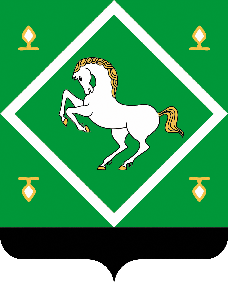 АДМИНИСТРАЦИЯ СЕЛЬСКОГО ПОСЕЛЕНИЯ САНДУГАЧЕВСКИЙ СЕЛЬСОВЕТМУНИЦИПАЛЬНОГО  РАЙОНАЯНАУЛЬСКИЙ РАЙОНРЕСПУБЛИКА БАШКОРТОСТАН